YearbookAustin Catholic High SchoolMrs. Thomas2016-2017Supplies you will need	Charged laptop (or a desktop for some students)	Personal calendar to keep track of deadlines and other important dates	Optional, but nice to have:  computer at home, personal camera, smart phoneClass structure	Students will use writing and artistic skills to produce the 2016-2017 Austin Yearbook.	Students will be required to participate and attend activities during school and outside the school day to take pictures and conduct interviews to create the Yearbook.	Students will develop and display cooperative working relationships with each other in order to achieve a group goal.My basic rules	Be in your seat with all materials when the bell rings	Be respectful of other people’s feelings, opinions, possessions, and personal space	Do not interfere with anyone’s right to learn or my ability to teach	Be seated, quiet, and attentive when others speak (this includes the p.a. announcements)	Learn and follow my classroom procedures and routines	Follow all school rules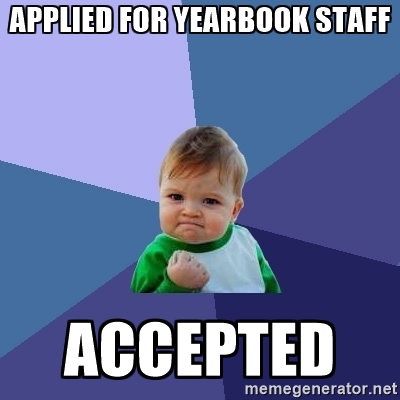 Consequences	Warning	Seat change	Loss of privilege	Detention	Parent contact	Removal from class	Referral to the office	Written apologyMy basic procedures	When you enter class…		Sit in your assigned seat		Log on to your computer and Yearbook Avenue		Start the “do now” assignment	When class is over…		Wait for me to dismiss you, not the bell	When you are absent…You can work on Yearbook Avenue from home so absences should not hinder your ability to complete your work and meet deadlines.When you need to leave the room…You need my permission (I rarely write passes)You will be required to use politeness and good judgment when performing Yearbook duties during school and school sponsored activities.Probable Assignments by quarter	Quarter 1:  Practice spread		Photography activity		Yearbook Avenue How to assignments (uploading pictures, writing captions, etc.)		Austin camera instruction		Letter of application for Yearbook roles		Participation (ladder and sales meetings, on task in class, etc)	Quarter 2: Ad sale with money and artwork submitted and thank you letter delivered		Photo shoot		Finished Spread		How to assignments (interviewing, conducting surveys, etc)		Participation (like 1st quarter)	Quarter 3: Ad sale (like 2nd quarter)		Photo shoot		Finished Spread	Quarter 4: All activities assigned in order to finish the book by the final deadlineGrade Scale	Austin Catholic Official Grading Scale will be used.Grades	Grades are earned for assignments similar to those listed by quarter above.  Students who are in danger of not fulfilling the requirements to be a productive member of the yearbook staff will have their schedule adjusted.Absent/Late Work Policy	High school work is demanding.  It’s highly recommended that students miss as few days as possible.  Students who are absent can find links to handouts, power points, and notes on my website.	Students will be given a reasonable amount of days to make up absent work, usually one day for each day absent.	One late assignment (for full credit) will be accepted each marking period.  It will be noted in PowerSchool that the assignment was late. 	Late spreads, ads, photo shoots will receive zeros when the deadline for final submission has passed.  The nature of Yearbook publication requires that work be submitted on time.Contact Information	Mrs. Thomas’ website:  www.mrsthomasaustin.weebly.com	My website will have links to handouts, to online practice, and to any texts we will use in class.	Mrs. Thomas’ email:  cthomas@austincatholicacademy.org	I check my email periodically during the school day.  I will occasionally check my school email from home and respond to students’ questions about assignments.  Often students can answer basic question about assignments, grades, due dates, etc. by checking my website, checking Power School, or contacting a fellow student. Please allow 24 hours for an email response.  